Chopin Mon Ami Catering 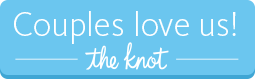 Menu 2021- 2022We are the Award-Winning Catering Company that supplies: Linens2 Sets of China to ChooseGlassware for DiningFlatwareSilver Roll Top Chaffing DishesCarving StationsSilver Double Walled Dressing BowlsSilver Serving PiecesBar EquipmentIce and Ice ChestsSilver and Brass Coffee Tureen Salt and Pepper Shakers Glass Sugar Caddies Silver Hors d'oeuvres Serving Platters Oval China Serving Platters Large and Small Serving Trays and Tray Jacks Large Grill for onsite cooking needs White Glove-Black Tie Captain White Glove – Black Tie Servers Red Tie BartendersKitchen StaffCake Cutting and ServingPassed Hors d'oeuvresSeated DinnersBuffet DinnersBeer and Wine PackagesBar Glassware PackagesSet Up, Tear Down and Clean UpPackage Pricing with all Consultations!!!!!!!!Hors D ‘OeuvresSeasonal Fruit and Cheese- Summer fruits carved and displayed with cube cheeses and gourmet crackers. $5 per personCold Seafood Table-We have a special table that holds crushed/flaked ice and boiled shrimp, oysters and crab claws.  This is a hit at large events and look tremendous as a display.  $11 per person Mixed Cold Canapés- Basil Pesto Chicken medley in a mini filo cup, Southern Shrimp medley in a mini filo cup, Spinach mousse in a mini filo cup, and Creamy whipped Brie with toasted almonds and fruit chutney in mini filo cup. $6 per personEdible Spoon Bar-   Choose you toppings and choose your edible spoons.  We will manage the bar and your guests will enjoy!  Market PriceIsland Shrimp over Ice- We pick out large, fresh, peeled, and deveined Gulf shrimp and add our own Cajun spices to the water while boiling the shrimp.  We serve them with lemon wedges, tartar sauce and our own Chopin Red Sauce.  Accompanied with crackers.  $7 per personShrimp Kisses- Large Gulf Shrimp stuffed with jalapeno and jack cheese.  Wrapped in bacon and deep fried.  They love them!  $7 per personSausage Stuffed Mushroom Caps - We bake the mushroom caps that is overly stuffed with our own gourmet sausage and cheese and top it with garnish and parmesan cheese. $5 per personCrab Stuffed Mushroom Caps - We bake the mushroom caps that are overly stuffed with our own gourmet fresh lump crab and cheese and top it with garnish and parmesan cheese. $6 per personAntipasto Kabobs- Mild delicious Mozzarella cheese is threaded on a skewer along with   salami and pepperoni circle, a wedge of tender artichoke heart marinated in extra virgin olive oil and spices. $5 per personHawaiian Chicken Skewers- Chunks of White meat marinated in gourmet teriyaki sauce and skewered with colored bell peppers and char grilled to perfection. $4 per personHawaiian Beef Skewers- Chunks of tenderloin marinated in gourmet teriyaki sauce and skewered with colored bell peppers and char grilled to perfection. $5 per personCocktail Croissant Sandwiches- Freshly baked cocktail croissant sandwiches made with chicken salad, turkey and roast beef. $5 per personSpring Rolls- Filled with a pork and veggie stuffing and rolled with a Filipino wrapper.  Served with Teriyaki sauce and Filipino sweet and sour sauce.  $5 per person Southwest Smoked Chicken Quesadillas- A spicy blend of USDA smoked white meat chicken, Monterey Jack cheese, peppers and fresh cilantro rolled in a flour tortilla trumpet. $5 per personEmpanadas -A mouth-watering mixture of shredded seasoned beef, Juicy tomatoes, black beans, cheddar cheese, Onions, jalapenos and exotic spices wrapped in our empanada dough. $6 per personBacon Wrapped Chicken in a Teriyaki Siracha Sauce– Chicken wrapped in bacon, deep fried and tossed in a teriyaki sriracha sauce. $5 per personBlackened Shrimp on an English cucumber round with an avocado mousse– Our own blackening seasoning on a large gulf shrimp, piped avocado mousse a top an English cucumber round.  Different and tasty.  $6 per personQueso Bar- Blanco Queso, homemade chips, taco meat, chicken taco meat, guacamole, jalapenos, and chopped onions.  $7 per personMashed Potato Bar- Delicious homemade mashed potatoes served in a martini glass and all the toppings.  This is a fun and popular station for weddings.   $7 per personMac and Cheese Bar- Homemade mac and cheese with all the fixings.  Chopped BBQ Brisket, jalapenos, bacon, green onions, sour cream, salsa and breadcrumbs.  $8 per personChicken and Sausage Gumbo Shooters- Our own chicken and sausage gumbo in a shooter glass topped with white rice.  A fun way to have a great time. $5 per personLobster Mac and Cheese- We start out with our own Texas 4 cheeses Mac and Cheese on top of an edible spoon with a slice of grilled lobster on top.  Yes. True southern decadence.  $9 per personPulled Pork- Texas style pulled pork on a chili pepper and lime edible spoon topped with a raspberry chipotle sauce.  Whoa!  This is great!  $6 per personPrime Brisket Sliders- Texas prime beef brisket slow smoked for 14 hours and sliced.  Placed on a jalapeño cheese slider bun and topped with our own special BBQ sauce.  $7 per personMini Texas Churro Bar- Deep fried churro’s served with sugar-cinnamon mix, chocolate sauce, strawberry sauce and caramel sauce.   $5 per person Texas Caviar- Black beans, pinto beans, white corn, yellow corn, green chilies, bell pepper, cilantro and our own spices.  This colorful veggie dish is served on a blue corn edible spoon. $4 per person If you do not see a Hors D ‘Oeuvres that you want, let us know.Beer and Wine PackagesKeg Beer ServiceWine Service$15.00 per person Bottle Beer ServiceWine Service$18.00 per person If you supply the beer, wine and/or liquor and would like us to supply all the glassware for the bar- $2.00 per person charge.SaladsSpinach Salad- Fresh cut spinach lightly tossed in our own balsamic vinaigrette, thick sliced strawberries and walnuts.Multiple Leaf Salad- Fresh cut lettuces, baby carrots; cherry tomatoes served with homemade dressings and candied walnuts.Caesar Salad- Our classic homemade Caesar dressing tossed with fresh cut romaine lettuce, tossed with   shaved aged parmesan cheese, and homemade garlic croutons.EntreesBeefWhole Tenderloin- Choice cut tenderloin rubbed with a garlic puree and seasoned with coarse seasoning.  Sliced by our chef and topped with a mushroom au jus sauce.Stuffed Filet Mignon- Our signature dish.  Choice cut of tenderloin stuffed with fresh mozzarella cheese, fresh basil, fresh spinach and roasted red pepper.  Sliced by our chef and topped with a mushroom au jus sauce.Surf and Turf 1- Choice cut of tenderloin stuffed with fresh mozzarella cheese, fresh basil, roasted red pepper- drizzled with a light lemon butter sauce and topped with large fresh Grilled Shrimp.Surf and Turf 2- Choice cut of bistro filet medallions- drizzled with a light lemon butter sauce and topped with fresh Grilled Shrimp.Bistro Filet- Choice cut of Bistro Filet Char Grilled to perfection and seasoned with our Chefs own mixture of spices.  Beautifully carved at the Buffet tables by our Chef and Sous Chef.  We add a Marsala Demi-Glace sauce to top it off.Prime Rib Roast- Choice cut of prime rib roast slowly cooked to perfection and seasoned with own spices.  Carved at Buffet tables.Our most requested beef entrée!ChickenTuscan Chicken- Fresh boneless chicken breast butterflied and stuffed with fresh mozzarella cheese, sliced mushrooms, leafy spinach and naturally dried Roma sun dried tomatoes.  Topped with a mild homemade white wine sauce.Gumbo Stuffed Chicken- We stuff the chicken breast with Andouille Sausage, bell pepper, sweet white onions, okra and jack cheese.  We bake to a golden brown and top it with a dark roux gumbo sauce.  Our newest chicken dishes.Apricot Bourbon Chicken- Large boneless chicken breast marinated in an apricot bourbon sauce and grilled.  After grilling we drizzle it with more sauce.  It’s a great dish!Brazilian Chicken- This is our most requested chicken dish for the summer.  It is colorful and healthy.  We start out with a boneless chicken breast marinade in a Brazilian secret mixture.  We sauté it and top with the mandarin orange slices, grape tomato halves, purple onion slices, limes juice and chopped parsley.  We suggest that you serve it with our own lemon rice.Chicken Marsala- Chicken marsala is our favorite dish.  We make good marsala.  It all starts with the quality of marsala wine.  We use a very good marsala wine and add fresh mushrooms.  We take our time stirring frequently, until the mushrooms are golden brown around the edges and have given off their juices.  Add the marsala wine and bring to a boil, scraping to remove any browned bits from the bottom of the pan.Chicken Piccata- A great Italian dish.  Medallions of skinless, boneless breast of chicken sautéed with capers and finished with lemon butter and white wine.  Delizioso Pollo!SeafoodGalveston Redfish Ponchartrain– Our own Grilled Redfish topped with grilled Gulf shrimp, fresh mushrooms, fresh green onions, fresh green peppers, and finished with our famous Cajun seasoning and a Cajun white wine garlic cream sauce.Grilled Tilapia with a Shrimp Creole Sauce- 7 oz. Tilapia filet char grilled and dredged in a fresh cilantro cream sauce and topped with grilled bay shrimp.  This is a must try Galveston Fish Dish.Shrimp Orleans- We coat fresh gulf shrimp with a Cajun spice and sauté them to golden brown.  We create a Cajun sauce and add heavy cream to the stock.  We then add red, green, yellow and orange bell peppers with purple onions to add color and flavor.  This might be the best Cajun dish ever!  Spooned over rice or pasta.Shrimp and Asparagus in a Lemon Sauce- Fresh gulf shrimp, peeled and deveined with tail on sautéed with asparagus in a lemon butter sauce.  Delicious! Baked Lemon Salmon with Creamy Dill Sauce- Fresh Salmon filets lightly seasoned with extra virgin olive oil and salt and pepper.  Topped with a creamy dill sauce.Shrimp Etouffee- Fresh gulf shrimp, onions, celery, bell peppers and spices cooked into a sauce and served over white rice.This is just a few Seafood Dishes!Most of our Seafood dishes are created upon request.  All seafood is fresh from Katie’s Seafood here in Galveston.Gourmet Chicken PackageMultiple Leaf Salad- Fresh cut lettuces, baby carrots; cherry tomatoes served with homemade dressingsTuscan Chicken- Fresh boneless chicken breast butterflied and stuffed with fresh mozzarella cheese, sliced mushrooms, leafy spinach and naturally dried Roma sun dried tomatoes.  Topped with a mild homemade white wine sauce.Gumbo Stuffed Chicken- We stuff the chicken breast with Andouille Sausage, bell pepper, sweet white onions, okra and jack cheese.  We bake to a golden brown and top it with a dark roux gumbo sauce.  Our newest chicken dishes.Garlic Mashed Potatoes- Whipped potatoes with garlic sautéed in butter and added while whipping the potatoes. Southern Style Green Beans- Fresh Green Beans are always a must.  We cut onions, add bacon, butter and salt and pepper to taste.  Simple, Fresh and Tasty.  Gourmet CoffeeIced Tea and Water ServiceGourmet French Bread and Butter BallsChina, Flatware, and Glassware for dining $25.00 per personMust add staff, tax, and gratuity.Texas BBQ PackageTexas Slow Smoked BrisketTexas Slow Smoked ChickenTexas SausageBBQ Baked BeansChopin Potato SaladSliced BreadPickles and Sliced OnionsGourmet CoffeeIced Tea and Water ServiceChina, Flatware, and Glassware for dining $25.00 per personMust add staff, tax, and gratuity.Pasta Bar PackageMultiple Leaf Salad- Fresh cut lettuces, baby carrots; cherry tomatoes served with homemade dressings.Italian Grilled Chicken –large chicken breasts marinated in Italian spices and grilled to perfection.  Sliced into strips for pasta topping.Italian Meatballs- Our own spices and hand formed Italian meatballs made the old-world style way.  Duo Sauces- Our homemade Mariana sauce and homemade Alfredo sauce.Choose your pasta!Garlic Italian Green Beans- We use Italian Green Beans and sauté butter and chopped garlic to sauté this marvelous side dish.Gourmet CoffeeIced Tea and Water ServiceGourmet French Bread and Butter BallsChina, Flatware, and Glassware for dining $24.00 per personMust add staff, tax, and gratuity.Fajita Bar Package Chicken FajitaTenderloin Beef FajitaHomemade TortillasSautéed Peppers and Onions Mexican riceBaraco BeansHomemade ChipsWhen in season Mango SalasFire Roasted Salas Pico de GalloSour Cream Shredded Cheddar Cheese  GuacamoleGourmet CoffeeIced Tea and Water ServiceChina, Flatware, and Glassware for dining $24.00 Beef and Chicken per person$26.00 Shrimp, Beef and Chicken per personMust add staff, tax, and gratuity.Prime PackageMultiple Leaf Salad- Fresh cut lettuces, baby carrots; cherry tomatoes served with homemade dressings and candied walnuts.Tuscan Chicken- Fresh boneless chicken breast butterflied and stuffed with fresh mozzarella cheese, sliced mushrooms, leafy spinach and naturally dried Roma sun dried tomatoes.  Topped with a mild homemade white wine sauce.Bistro Filet- Choice cut of Bistro Filet Char Grilled to perfection and seasoned with our Chefs own mixture of spices.  Beautifully carved at the Buffet tables by our Chef and Sous Chef.  We add a Marsala Demi-Glace sauce to top it off.Rosemary New Potatoes- Fresh cut new potatoes tossed in imported extra-virgin olive oil, chopped fresh garlic cloves and fresh handpicked rosemary.  This classy potato dish is roasted to perfection and is a great compliment to any meal.  Chopin Mixed Grilled Vegetables- Fresh mixed vegetables from Forsberg’s farm locally grown, tossed in extra virgin olive oil and our Chef’s own spices- grilled to a light crunch and served.  This side dish is full of color and adds beauty to all dinner plates.Gourmet CoffeeIced Tea and Water ServiceGourmet French Bread and Butter BallsChina, Flatware, and Glassware for dining $32.00 per personMust add staff, tax, and gratuity.Galveston Seafood Package Multiple Leaf Salad- Fresh cut lettuces, baby carrots; cherry tomatoes served with homemade dressings and candied walnuts.Grilled Gulf Snapper with a Cilantro Cream Sauce topped with Bay Shrimp- 7 oz. Gulf Snapper filet char grilled and dredged in a fresh cilantro cream sauce and topped with grilled bay shrimp.  Spinach Orzo- We added spinach and minced garlic to our base recipe for orzo and the results are fantasticChopin Grilled Asparagus- We use only the finest asparagus and toss them in an aged balsamic vinegar and grey salt and course pepper.  Then grill them to a light crunch.. Gourmet CoffeeIced Tea and Water ServiceGourmet French Bread and Butter BallsChina, Flatware, and Glassware for dining $35.00 per personMust add staff, tax, and gratuity.Surf and Turf Package Multiple Leaf Salad- Fresh cut lettuces, baby carrots; cherry tomatoes served with homemade dressings and candied walnuts. Bistro Filet- Choice cut of Bistro Filet Char Grilled to perfection and seasoned with our Chefs own mixture of spices.  Beautifully carved at the Buffet tables by our Chef and Sous Chef.  We add a Marsala Demi-Glace sauce to top it off.Extra-large fresh Gulf Grilled Shrimp with a lemon butter sauceGarlic Mashed Potatoes- Whipped potatoes with garlic sautéed in butter and added while whipping the potatoes. . Chopin Grilled Asparagus- We use only the finest asparagus and toss them in an aged balsamic vinegar and grey salt and course pepper.  Then grill them to a light crunch.. Gourmet CoffeeIced Tea and Water ServiceGourmet French Bread and Butter BallsChina, Flatware, and Glassware for dining $35.00 per personMust add staff, tax, and gratuity.SidesChopin Mixed Grilled Vegetables- Fresh mixed vegetables from Forsberg’s farm locally grown, tossed in extra virgin olive oil and our Chef’s own spices- grilled to a light crunch and served.  This side dish is full of color and adds beauty to all dinner plates.Garlic Italian Green Beans- We use Italian Green Beans and sauté butter and chopped garlic to sauté this marvelous side dish.Southern Style Green Beans- Fresh Green Beans are always a must.  We cut onions, add bacon, butter and salt and pepper to taste.  Simple, Fresh and Tasty.  . Chopin Grilled Asparagus- We use only the finest asparagus and toss them in an aged balsamic vinegar and grey salt and course pepper.  Then grill them to a light crunch.Buttery Baby Carrots- Baby carrots sautéed in brown sugar butter sauce.Twice Baked Potatoes- half of a baked potato scooped out and beautifully piped back in with the added combination of sour cream, milk, and butter, then mixed in with crumbled bacon, green onions, and grated cheddar cheese.Rosemary New Potatoes- Fresh cut new potatoes tossed in imported extra-virgin olive oil, chopped fresh garlic cloves and fresh handpicked rosemary.  This classy potato dish is roasted to perfection and is a great compliment to any meal.  Garlic Mashed Potatoes- Whipped potatoes with garlic sautéed in butter and added while whipping the potatoes. Wild Rice- We use all handpicked wild rice and barleys in our mix and sprinkle with an extra virgin olive oil and butter mixture.  Chopin Broccoli- Hand cut broccoli tops steamed and drizzled with a garlic butter.Rice Pilaf- Extra-long grain white rice with shaved vegetables and a hint of lemon.Homemade Mac and Cheese- We start with al dente spiral cut pasta dredged in our Chef’s own gourmet aged four cheese sauce.  Creamy Garlic Mushrooms- Handpicked mushrooms sautéed in a creamy garlic white wine sauce.Members of Galveston Historical Foundation, Proud Member of The Galveston Chamber of Commerce   We have won The Knot “Best of Weddings” Award for 2012, 2013, 2014, 2015, 2016, 2017, 2018, 2019,2020 and 2021.We catered for The Govnern of Texas and serveral Recording Arstist.  We are the Go To Catering Company for Galveston Texas!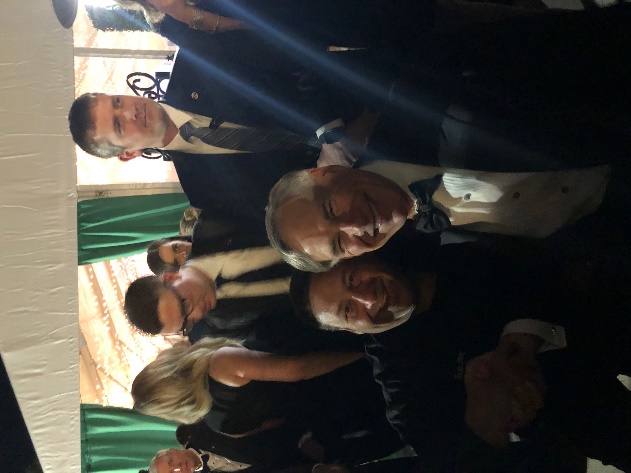 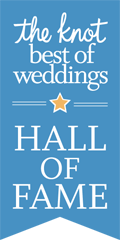 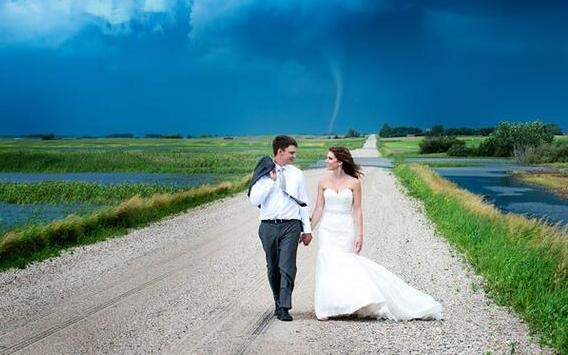 Chopin Mon Ami is a professional catering company that strives to give the best service and highest quality foods in the industry.  All produce, meats and seafood are of the highest local quality.“An Epicurean Passion for Catering”4417 Ave. S, Galveston, TX  77550409-762-2622                     sales@cmacatering.comPrices and products are subject to change.